सूचनाको हक सम्वन्धी ऐन, २०६४ को दफा ५ (३) र सूचनाको हक सम्वन्धी नियामावली, २०६५ को नियम (३) वमोजिम सार्वजनिक गरिएको विवरण(२०८० बैशाख देखि असार सम्म )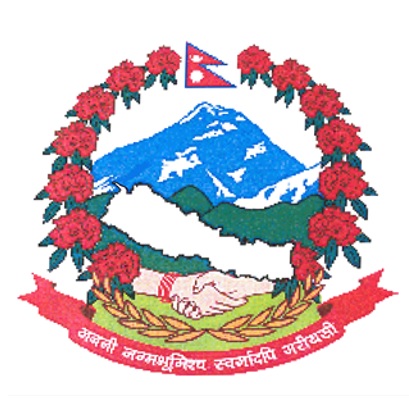 राष्ट्रिय सतर्कता केन्द्रसिंहदरवार, काठमाडौं२०८० साउननिकायको स्वरूप र प्रकृति: यस राष्ट्रिय सतर्कता केन्द्रको भ्रष्टाचारजन्य कार्यलाई प्रभावकारी रुपमा नियनत्रण गर्न तथा भ्रष्टाचार विरुद्व जनचेतना अभिवृद्घि गर्न प्रधानमन्त्रीको प्रत्यक्ष रेखदेख र नियन्त्रणमा रहने गरी भ्रष्टाचार  निवारण ऐन, २०५९ को दफा ३७ को प्रावधान अनुसार २०५९।४।२७ मा यस संस्थाको स्थापना भएको हो ।यसले प्रचलित कानून वमोजिम भ्रष्टाचार विरुद्घ निरोधात्मक  (Preventive)  र  प्रवर्द्घनात्मक ( Promotional) कार्यहरु गर्दछ ।निकायको काम, कर्तव्य र अधिकार: भ्रष्टाचार निवारण ऐन,२०५९ को दफा ३८ मा उल्लेख भए अनुसार राष्ट्रिय सकर्कता केन्द्रको काम, कर्तव्य र अधिकार निम्नानुसार रहेको छ ।सूचना संकलन तथा प्रारम्भिक छानविन गर्ने, अनुगमन गर्ने,सतर्क गराउने र कारवाहीका लागि लेखी पठाउने, सुझाव तथा निर्देशन दिने, समय पालना अनुगमन,सम्पत्ति विवरण तथा आयको अनुगमन गर्ने, नागरिक वडापत्रको कार्यान्वयन अनुगमन गर्ने,निगरानी, छड्के जाँच तथा अन्वेषण गर्ने,प्राविधिक परिक्षण गर्ने,जनचेतना अभिवृद्घि सम्वन्धी काम गर्ने,प्रतिवेदन पेश गर्ने ।निकायमा रहने कर्मचारीको संख्या:राष्ट्रिय सतर्कता केन्द्र प्रहरी तर्फ५. निकायवाट प्रदान गरिने सेवा:  सार्वजनिक निकायवाट प्रदान हुने सेवाको वारेमा गुनासो/उजुरी संकलन गरी कारवही अगाडी वढाउने ।६. सेवा प्राप्त गर्न लाग्ने दस्तुर  र अवधिः दस्तुर नलाग्ने ( प्रतिलिपी माग गरेमा नियमानुसार लाग्ने ),  ऐन नियमले तोकेको अवधिमा दिने ।७. निर्णय गर्ने प्रक्रिया र अधिकारीः केन्द्रको निर्देशिका अनुसार हुने ।८. निर्णय उपर उजुरी सुन्ने अधिकारीः सहसचिव ( प्रशासन तथा अनुगमन महाशाखा )९.  सम्पादन गरेको कामको विवरणः (२०८० बैशाख १ गते देखि २०८० असार मसान्त सम्म )(क) उजुरी व्यवस्थापन समितिको १३ वटा वैठक वसी केन्द्रमा प्राप्त उजुरीहरू उपर सुनुवाई गरिएको ।(ख) गत आ.व. वाट अ. ल्या. भई आएका २३७ तथा चालु आ.व.को असार मसान्त सम्ममा प्राप्त भएका ७०० सहित जम्मा ९३७ वटा उजुरीहरु मध्ये यस अवधिमा ६८२ वटा उजुरीहरु फर्छ्यौट गरिएको ।(ग) फर्छ्यौट भएका ६८२ वटा उजुरी मध्ये छानविन पश्चात ध्यानाकर्षण/सतर्क गराइएको १ वटा, सुझाव दिइएको १ वटा, निर्देशन दिइएको १११ वटा, थप छानविनको लागि अख्तियार दुरुपयोग अनुसन्धान आयोगमा पठाइएको ५९ वटा र ५१० वटा उजुरीहरु तामेलीमा राखिएको ।  यी कार्यहरुले समग्र सुशासन कायम गर्न सघाउ पुर्‍याएको ।(घ) यस अवधिमा १९ वटा छानविन टोली गठन भएको तथा छानविन टोलीवाट १२ वटा प्रतिवेदन   पेश भएको ।(ङ) चालु आ.व. मा ३०५ वटा विभिन्न मन्त्रालयहरु, केन्द्र र कार्यालयमा गरिएको समय पालना र पोशाक सम्वन्धी अनुगमनमा १,४९७ जना कर्मचारीहरु तोकिएको समयमा कार्यालयमा हाजिर नभएको र २९५ जनाले तोकिए वमोजिमको पोशाक नलगाएको पाइयो ।यसरी समय पालना नगर्ने र तोकिएको पोशाक नलगाउने निजामती सेवाका कर्मचारीहरुलाई निजामती सेवा ऐन, २०४९ को दफा ५५(क) बमोजिम, स्वास्थ्य सेवाका कर्मचारीहरुलाई स्वास्थ्य सेवा ऐन, २०५३ को दफा ६८ बमोजिम र करार सेवाका कर्मचारीहरुलाई सेवा करार सम्झौता बमोजिम कारवाही गर्न अनुरोध गरी सम्वन्धित निकायमा लेखी पठाइएको ।यसै गरी विहान १०.०० वजे कार्यालयमा हाजिर गरी गेट वाहिर जाने कर्मचारीहरुको छड्के गर्दा २३७ जना कर्मचारीहरु वाहिर जान खोजेको पाइयो ।कर्मचारीहरुको लागि खाजा खान तोकिएको समय वाहेक केन्द्रिय चमेनागृहमा जम्मा भई भिडभाड गर्ने कर्मचारीहरुको छड्के जाँच गरिएको । यसवाट कर्मचारीहरुवाट तोकिएको आचारसंहिता पूर्ण रुपमा पालना हुने अपेक्षा गरिएको (च) चालु आ.व. मा २९५ वटा कार्यालयहरुमा नागरिक वडापत्रको अनुगमन गरिएको ।यसवाट सेवा     प्रवाहमा प्रभावकारिता आउने अपेक्षा गरिएको ।(छ)  चालु आ.व. मा यस केन्द्रवाट ७ वटा जिल्लामा “भ्रष्टाचार नियन्त्रणः हाम्रो साझा दायित्व” विषयक        सुशासन प्रवर्द्धनको गोष्ठी सम्पन्न गरिएको । यसवाट सुशासन प्रवर्द्धनमा सघाउ पुग्ने अपेक्षा गरिएको (ज) चालु आ.व. मा सम्म २१ वटा स्थानीय तहहरुमा कर्मचारी /जनप्रतिनिधिहरुलाई भ्रष्टाचार विरुद्धको सचेतना कार्यक्रम सम्पन्न गरिएको ।यसवाट स्थानीय तहमा सदाचार प्रवर्धनमा सघाउ पुग्ने अपेक्षा गरिएको ।(झ) यस अवधिमा १८ वटा कार्यालयहरुमा सार्वजनिक सेवा प्रवाहको सुक्ष्म निगरानी गरिएको ।यसवाट सुशासनको प्रवर्धनात्मक भूमिका मार्फत सेवा प्रवाह र विकास व्यवस्थापन एवं निर्माण क्षेत्रमा सुशासनको अनुभूति गराउन सकारात्मक भूमिका थप भएको अपेक्षा गरिएको ।(ञ) रुपन्देही जिल्लाको वुटवल र सुर्खेत जिल्लाको वीरेन्द्रनगरमा भ्रष्टाचार न्यूनिकरणका लागि प्राविधिक परीक्षण अन्तर निकाय समन्वय गोष्ठी सम्पन्न गरिएको ।यसवाट आयोजना (निर्माण क्षेत्र) को गुणात्मक सुधार गरी सुशासन कायम गर्न सघाउ पुर्‍याएको विश्वास गरिएको । (ट) चालु आ.व.मा २४ वटा राष्ट्रिय गौरव/अन्य आयोजना र दोश्रो सडक सुधार आयोजनाका ४४ वटा सहित जम्मा ६८ वटा आयोजनाहरुको प्राविधिक परीक्षण गरिएको र गुणस्तरीय परीक्षण गर्न २१ जना  ईञ्जिनियिहरुलाई प्राविधिक परीक्षक तालिम प्रदान गरिएको ।(ड) संघीय, प्रदेश र स्थानीय तहका सार्वजनिक निकायहरुमा कार्यरत सार्वजनिक पद धारण गरेका कर्मचारी एवं पदाधिकारीहरुले आ.व. २०७८/०७९ को सम्पत्ति विवरण वुझाए/ नवुझाएको सम्वन्धी प्रतिवेदन तयार गरी अख्तियार दुरुपयोग अनुसन्धान आयोगमा पेश गरिएको । प्रतिवेदन अनुसार सम्पत्ति विवरण वुझाउने दायित्व भएको ७,२८,७४७ जना पदाधिकारी तथा कर्मचारी मध्ये ७,१९,१५७ जना (९८.६८) ले प्रचलित कानून बमोजिम सम्पत्ति विवरण वुझाएका तथा ९,५९० जना (१.३२) ले सम्पत्ति विवरण नवुझाएका । सम्पत्ति विवरण वुझाउने पदाधिकारी/कर्मचारीको संख्या एवं प्रतिशत  हरेक वर्ष बढ्दै जाँदा यसले सदाचार कायम गराउँदै सुशासनमा टेवा पुगेको अपेक्षा गरिएको ।(ढ) केन्द्रको कूल वेरुजु रु. १,४०,६९५/-( अक्षेरुपी एक लाख चालिस हजार छ सय पन्चानव्वे मात्र) रहेकोमा सो असुल उपर गरी लगत कट्टाका लागि महालेखा परीक्षकको कार्यालयमा पेश गरिएको । हाल केन्द्रमा वेरुजु अंक शून्य रहेको ।यसले वित्तिय अनुशासनमा प्रभावकारिता बढेको । (ण)उजुरी उपर छानविन गरी प्राप्त प्रतिवेदनहरु मध्ये महत्वपूर्ण प्रतिवेदनहरु केन्द्रको Web Site मा राख्ने गरिएको।साथै केन्द्रमा पर्न आएका उजुरीहरुको विषयमा उजुरीको अन्तिम निरुपण भै सकेपछि सोको जानकारी माग भएको अवस्थामा मौखिक/लिखित जानकारी दिने गरिएको ।  १०. कार्यालय प्रमुख र सूचना अधिकारीको नाम र पदः श्री सुरेश आचार्य - प्रमुख अधिकृतश्री हरि प्रसाद शर्मा- सूचना अधिकारी ११. सार्वजनिक निकारयको वेभसाइटः   www.nvc.gov.np१२. सार्वजनिक निकायमा परेका सूचना माग सम्वन्धी निवेदन र सो उपर सूचना दिइएको विषयः यस अवधिमा ३ (तीन) जना सूचना मागकर्तालाई नियमानुसार सूचना उपलव्ध गराइएको ।सि.नं.सि.नं.पदश्रेणीसेवासमूहउपसमूहकूल दरबन्दीनिजामती तर्फनिजामती तर्फनिजामती तर्फनिजामती तर्फनिजामती तर्फनिजामती तर्फनिजामती तर्फनिजामती तर्फ१सचिवसचिवविशिष्ट१२सहसचिव (प्र.(सहसचिव (प्र.(रा.प.प्रथमप्रशासन२३सहसचिव (प्रा.)सहसचिव (प्रा.)रा.प.प्रथमइन्जिनियरिङ्गसिभिलहाइवे१४उपसचिव ( प्र.)उपसचिव ( प्र.)रा.प.द्विप्रशासनसा.प्र.–५५उपसचिव (कानून)उपसचिव (कानून)रा.प.द्वि.न्यायकानून–१६उपसचिव (लेखा)उपसचिव (लेखा)रा.प.द्वि.प्रशासनलेखा–२७सि.डि.ई.सि.डि.ई.रा.प.द्वि. इन्जिनियरिङ्गसिभिलइरिगेशन१८सि.डि.ई.सि.डि.ई.रा.प.द्वि. इन्जिनियरिङ्गसिभिलस्यानिटरी१९सि.डि.ई.सि.डि.ई.रा.प.द्वि.इन्जिनियरिङ्गइलेक्ट्रीकलजन. इले.११०सि.डि.ई.सि.डि.ई.रा.प.द्वि.इन्जिनियरिङ्गसिभिलहाइवे१११सि.डि.ई.सि.डि.ई.रा.प.द्वि.इन्जिनियरिङ्गसिभिलजनरल११२शाखा अधिकृतशाखा अधिकृतरा.प.तृ.प्रशासनसा.प्र.-२११४लेखा अधिकृतलेखा अधिकृतरा.प.तृ.प्रशासनलेखा–२१५कानून अधिकृत कानून अधिकृत रा.प.तृन्यायकानून–२१६इन्जिनियरइन्जिनियररा.प.तृ.इन्जिनियरिङ्गसिभिलवि.एण्ड आर्किटेक्ट२१७इन्जिनियरइन्जिनियररा.प.तृ.इन्जिनियरिङ्गसिभिलहाइवे११८इन्जिनियरइन्जिनियररा.प.तृ.इन्जिनियरिङ्गसिभिलइरिगेशन११९इन्जिनियरइन्जिनियररा.प.तृ.इन्जिनियरिङ्गसिभिलस्यानिटरी१२०इन्जिनियरइन्जिनियररा.प.तृ.इन्जिनियरिङ्गसिभिलजनरल१२१इन्जिनियरइन्जिनियररा.प.तृ.इन्जिनियरिङ्गसिभिलएयरपोर्ट१२२नापी अधिकृतनापी अधिकृतरा.प.तृ.ईन्जिनियरिङसर्भे–१२३इन्जिनियरइन्जिनियररा.प.तृ.इन्जिनियरिङ्गसिभिलहाइड्रोपावर१२४ईन्जिनियरईन्जिनियररा.प.तृ.इन्जिनियरिङ्गई. एण्ड टेलिकम.ई.–१२५मेकानिकल इन्जिनियरमेकानिकल इन्जिनियररा.प.तृ.इन्जिनियरिङ्गमेकानिकलजन. मेका.१२६मेकानिकल इन्जिनियरमेकानिकल इन्जिनियररा.प.तृ.इन्जिनियरिङ्गमेकानिकलनि.उप.सं१२७वातावरणविद्वातावरणविद्रा.प.तृ.विविध––१२८इन्जिनियरइन्जिनियररा.प.तृ.विविधकम्प्युटर–१२९‍समाजशास्त्री‍समाजशास्त्रीरा.प.तृ.विविध––१३०कम्प्युटर अधिकृतकम्प्युटर अधिकृतरा.प.तृ.विविध––२३१ना.सु.ना.सु.रा.प.अनं. प्रथमप्रशासनसा.प्र.–१५३२लेखापाललेखापालरा.प.अनं. प्रथमप्रशासनलेखा–२३३सब–ईन्जिनियरसब–ईन्जिनियररा.प.अनं. प्रथमइन्जिनियरिङ्गसिभिलहाइवे१३४सब–ईन्जिनियरसब–ईन्जिनियररा.प.अनं. प्रथमइन्जिनियरिङ्गसिभिलइरिगेशन१३५सब–ईन्जिनियरसब–ईन्जिनियररा.प.अनं. प्रथमइन्जिनियरिङ्गसिभिलस्यानिटरी१३६सब–इन्जिनियरसब–इन्जिनियररा.प.अनं. प्रथमइन्जिनियरिङ्गसिभिलवि.एण्ड आर्किटेक१३७सब–ईन्जिनियरसब–ईन्जिनियररा.प.अनं. प्रथमईन्जिनियरिङसिभिलजनरल१३८सब–ईन्जिनियरसब–ईन्जिनियररा.प.अनं. प्रथमइन्जिनियरिङ्गइलेक्ट्रीकलजनरल इलेक्ट्रि.१३९सब–ईन्जिनियरसब–ईन्जिनियररा.प.अनं. प्रथमइन्जिनियरिङ्गमेकानिकलनिर्माण उपकरण संभार१४०सब–ईन्जिनियरसब–ईन्जिनियररा.प.अनं. प्रथमइन्जिनियरिङ्गई. एण्ड टेलिकम.ई.–१४१ल्याब असिस्टेन्टल्याब असिस्टेन्टरा.प.अनं. प्रथमइन्जिनियरिङ्गसिभिलजनरल4४२कम्प्युटर अपरेटरकम्प्युटर अपरेटररा.प.अनं. प्रथमविविध––६४३ल्याब ब्वाईल्याब ब्वाईरा.प.अनं.द्वि.(प्रा)इन्जिनियरिङ्गसिभिलजनरल2         जम्मा         जम्मा         जम्मा         जम्मा         जम्मा         जम्मा         जम्मा९६१.ह.स.चाह.स.चाश्रेणी विहीन१०२.का.सहयोगी/पाले/ स्वीपरका.सहयोगी/पाले/ स्वीपरश्रेणी विहीन१७निजामती जम्मा (क)निजामती जम्मा (क)१२३सि.नं.पदश्रेणीसेवासमूहदरवन्दी १प्रहरी नायव महानिरीक्षकरा.प. प्रथम सरहप्रहरीरा.स.के. प्रहरी१२वरिष्ठ प्रहरी उपरीक्षकरा.प. प्रथम सरहप्रहरीरा.स.के. प्रहरी१३प्रहरी उपरीक्षकरा.प. द्वितीय सरहप्रहरीरा.स.के. प्रहरी५४प्रहरी नायव उपरीक्षकरा.प.द्वितीय सरहप्रहरीरा.स.के. प्रहरी८५प्रहरी निरीक्षकरा.प. तृतीय सरहप्रहरीरा.स.के. प्रहरी९        जम्मा        जम्मा        जम्मा        जम्मा        जम्मा२४